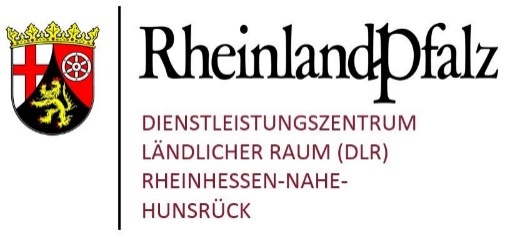 —	Formular bearbeiten über:  Ansicht  Dokument bearbeitenBitte vergewissern Sie sich unter www.dlr.rlp.de/Sachkunde/Fort-oder-Weiterbildung/Antrag-auf-Anerkennung, dass Sie die aktuelle Antragsversion verwenden!Die Anerkennung einer Fort- oder Weiterbildungsmaßnahme nach § 9 Abs. 4 Pflanzenschutzgesetz muss
in dem Bundesland beantragt werden, in dem sie stattfindet. Für die Anerkennung gelten die gesetzlichen Bestimmungen1). Die Anerkennung steht unter Widerrufsvorbehalt (§ 7 Abs. 5 PflschSachkV), sie ist kostenpflichtig. Informationen zur Antragstellung sind in der Leitlinie / Ausfüllhilfe zusammengestellt.1	Kontaktdaten1.1	Anschrift des Fortbildungsanbieters1.2	Verantwortlicher Ansprechpartner für die Durchführung der Fortbildung2	Veranstaltung  Bitte dem Antrag immer Flyer/Programm zufügen!3	Angaben zu Fachthemen und Fachreferenten4	Termin und Ort der Veranstaltung (ggf. auf gesondertem Blatt)Fortsetzung Termin/Ort5	Veröffentlichung im Terminportal DLR6	Bundesweite Anerkennung	Die Durchführung der Veranstaltung wurde auch in folgenden Bundesländern beantragt:7	Folgendes habe ich zur Kenntnis genommen und erkläre mich einverstanden:	Alle Änderungen sind mit der Anerkennungsbehörde im Vorfeld abzustimmen.	Dieser Antrag ist gebührenpflichtig (ausgenommen DLR).	Es ist die behördlich vorgegebene Teilnehmerliste zu führen, diese muss innerhalb von 14 Tagen der anerkennenden Behörde im Original übermittelt werden. Parallel sind die Daten als Exceltabelle per E-Mail an das DLR erforderlich.	Es ausdrücklich nicht gestattet, eine Sachkundefortbildung für die eigene Werbung zu nutzen. Die konkrete Bewerbung einzelner Produkte im Rahmen der Fortbildung ist ausdrücklich nicht gestattet. Bei der Darstellung von technischen Entwicklungen muss der Fokus auf deren Wirkung nicht auf den Produktnamen oder das Produktangebot des Herstellers gerichtet sein.	Die anerkennende Behörde behält sich die Überprüfung der Maßnahme durch ggf. unangekündigte Teilnahme vor.8	BemerkungenOrt, Datum	Unterschrift1)	Rechtsgrundlagen / LeitlinienEU-Richtlinie 2009/128/EGPflanzenschutzgesetz (PflSchG) vom 15. September 1986 in der Neufassung vom 6. Februar 2012 
in der jeweils gültigen FassungPflanzenschutz-Sachkundeverordnung (PflSchSachkV) vom 28. Juli 1987 in der Neufassung vom 27. Juni 2013
in der jeweils gültigen Fassung„Leitlinie der Länder zur Anerkennung von Fortbildungsmaßnahmen“ vom 14.11.2013ThemenblöckeMindestens 4 Themen der 8 Themenblöcke (s.u.) sollen schwerpunktmäßig behandelt werden. 
Die Blöcke 1 – „Rechtsgrundlagen“ und 2 - „Integrierter Pflanzenschutz“ sind Pflichtbereiche.
Der zeitliche Umfang der einzelnen Themen, insbesondere der Pflichtthemen, muss die Zielrichtung der Fortbildung widerspiegeln. Die reine Fortbildungszeit muss insgesamt 4 Stunden betragen.PflichtblöckeBlock 1 - Rechtsgrundlagen: wesentliche rechtliche Bestimmungen im Pflanzenschutz, Grundsätze einer rechtskonformen Anwendung von Pflanzenschutzmitteln.Block 2 - Integrierter Pflanzenschutz: Maßnahmen und Instrumente des Integrierten Pflanzenschutzes gemäß Anhang III der Richtlinie 2009/128/EG.WahlblöckeBlock 3 - Schadursachen: Möglichkeiten Schadursachen zu erkennen und zu bewerten.Block 4 - Pflanzenschutzmittelkunde: Systematik von Pflanzenschutzmitteln inkl. Kennzeichnung und Zulassung, Eigenschaften von Pflanzenschutzmitteln und ihre Wirkungsweise, Vermeidung von Risiken bei der Anwendung, Erkennen gefälschter Pflanzenschutzmittel.Block 5 - Umgang mit Pflanzenschutzmitteln: Einsatz von Pflanzenschutzmitteln gemäß rechtlicher Bestimmungen wie z.B. Gebrauchsanweisung, Aufzeichnungspflicht und Entsorgung.Block 6 - Pflanzenschutzgeräte: Einsatz verschiedener technischer Geräte zur bestimmungsgemäßen und sachgerechten Anwendung von Pflanzenschutzmitteln.Block 7 - Risikomanagement: Möglichkeiten der Identifizierung von Gefahren und Risiken, zum Risikomanagement sowie zur Beherrschung des Umgangs mit Gefahrstoffen; Anrainerschutz, Verbraucherschutz, Umwelt- und Naturschutz während der Anwendung, Abdriftminderung.Block 8 - Anwenderschutz: Notwendigkeit von persönlichen Schutzmaßnahmen erkennen, Erste-Hilfe-Maßnahmen einleiten.An dasDienstleistungszentrum ländlicher RaumRheinhessen-Nahe-HunsrückPostfach 57355529 Bad KreuznachAntragauf Anerkennung einer Fort- oder Weiterbildungsmaßnahme zur Sachkunde im Pflanzenschutz 
in Rheinland-Pfalzper E-Mail an:
anne.dreher@dlr.rlp.deFirma/Institution:Zusatz:Straße:PLZ / Ort:Name:Telefon:E-Mail:2.1Titel:      Titel:      2.2Zielgruppe/n:      Zielgruppe/n:      2.3Gesamtumfang:   4  Std., davon    4  Std. reine Fortbildungszeit 2.4 reine Fort-/Weiterbildung integriert in Tagung o.ä. Veranstaltung2.5 Präsenzveranstaltung online mit Software:      2.6 Komplettveranstaltung      oder Kombinierte Veranstaltung (z.B. Teil A und Teil B)2.7 offene Veranstaltung geschlossener TeilnehmerkreisSonstige Information/Anmerkung:
     Sonstige Information/Anmerkung:
     Titel des Vortrags in StichwortenZeitanteil / Zuordn.Fachreferent/inZeitanteil:      Min.ggf. Zuordnung: Teil A Teil BTitel/Name, VornameRegistrier-Nr. SKN oder berufliche Qualifikation:Themenblock:  Zeitanteil:      Min.ggf. Zuordnung: Teil A Teil BTitel/Name, VornameRegistrier-Nr. SKN oder berufliche Qualifikation:Zeitanteil:      Min.ggf. Zuordnung: Teil A Teil BTitel/Name, VornameRegistrier-Nr. SKN oder berufliche Qualifikation:Themenblock   Zeitanteil:      Min.ggf. Zuordnung: Teil A Teil BTitel/Name, VornameRegistrier-Nr. SKN oder berufliche Qualifikation:Zeitanteil:      Min.ggf. Zuordnung: Teil A Teil BTitel/Name, VornameRegistrier-Nr. SKN oder berufliche Qualifikation:Themenblock:  Zeitanteil:      Min.ggf. Zuordnung: Teil A Teil BTitel/Name, VornameRegistrier-Nr. SKN oder berufliche Qualifikation:Zeitanteil:      Min.ggf. Zuordnung: Teil A Teil BTitel/Name, VornameRegistrier-Nr. SKN oder berufliche Qualifikation:Themenblock: :  Zeitanteil:      Min.ggf. Zuordnung: Teil A Teil BTitel/Name, VornameRegistrier-Nr. SKN oder berufliche Qualifikation:Zeitanteil:      Min.ggf. Zuordnung: Teil A Teil BTitel/Name, VornameRegistrier-Nr. SKN oder berufliche Qualifikation:Themenblock: :  Zeitanteil:      Min.ggf. Zuordnung: Teil A Teil BTitel/Name, VornameRegistrier-Nr. SKN oder berufliche Qualifikation:Zeitanteil:      Min.ggf. Zuordnung: Teil A Teil BTitel/Name, VornameRegistrier-Nr. SKN oder berufliche Qualifikation:Themenblock:  Zeitanteil:      Min.ggf. Zuordnung: Teil A Teil BTitel/Name, VornameRegistrier-Nr. SKN oder berufliche Qualifikation:Datumvon-bis UhrLokalität / Teilnehmerzahl / ZielgruppeLokalität:	     Straße/Nr.:	     ggf. Zuordnung:PLZ:	       Ort:        Teil ARaum:	      Teil Bmax. Teilnehmerzahl:           PersonenLokalität:	     Straße/Nr.:	     ggf. Zuordnung:PLZ:	       Ort:        Teil ARaum:	      Teil Bmax. Teilnehmerzahl:           PersonenDatumvon-bis UhrLokalität / Teilnehmerzahl / ZielgruppeLokalität:	     Straße/Nr.:	     ggf. Zuordnung:PLZ:	       Ort:        Teil ARaum:	      Teil Bmax. Teilnehmerzahl:           PersonenLokalität:	     Straße/Nr.:	     ggf. Zuordnung:PLZ:	       Ort:        Teil ARaum:	      Teil Bmax. Teilnehmerzahl:           PersonenLokalität:	     Straße/Nr.:	     ggf. Zuordnung:PLZ:	       Ort:        Teil ARaum:	      Teil Bmax. Teilnehmerzahl:           PersonenLokalität:	     Straße/Nr.:	     ggf. Zuordnung:PLZ:	       Ort:        Teil ARaum:	      Teil Bmax. Teilnehmerzahl:           PersonenLokalität:	     Straße/Nr.:	     ggf. Zuordnung:PLZ:	       Ort:        Teil ARaum:	      Teil Bmax. Teilnehmerzahl:           PersonenLokalität:	     Straße/Nr.:	     ggf. Zuordnung:PLZ:	       Ort:        Teil ARaum:	      Teil Bmax. Teilnehmerzahl:           PersonenDie Veranstaltung soll in der Termindatenbank (www.dlr.rlp.de) veröffentlicht werden: ja (weiter mit 5.1) nein (weiter mit 6)5.1Die Teilnehmer sollen sich online in der Termindatenbank DLR anmelden können. ja (die Datenliste erhalten Sie von uns kurz vor dem Termin per E-Mail) nein, die Anmeldung erfolgt über:      5.2Anmeldeschluss:      5.3Ansprechpartner/Tel/Mail bei Anmeldefragen:      5.4 Tagungsgebühr i.H.v.:       €	 es fällt keine Tagungsgebühr an5.5 Die Gebühr für das Ausstellen der Fortbildungsnachweise (10 Euro pro Person) soll     per Sammelrechnung beim Veranstalter erhoben werden. Bayern Baden-Württemberg Berlin Brandenburg Bremen Hamburg Hessen Mecklenburg-Vorpommern Niedersachsen Nordrhein-Westfalen Saarland Sachsen Sachsen-Anhalt Schleswig-Holstein Thüringen